                                                            Escola Municipal de Educação Básica Augustinho Marcon                                                            Catanduvas(SC), julho de 2020.                                                            Diretora: Tatiana M. B. Menegat.                                                                                                                                                                                   Assessora Técnica-Pedagógica: Maristela Apª. B. Baraúna                                                            Assessora Técnica-Administrativa: Margarete P. Dutra.                                                                                                                                               Professora: Gabriela Abatti,                                                            1º ano        AULA 02 - SEQUÊNCIA DIDÁTICA – EDUCAÇÃO FÍSICA                       13 DE JULHO À 17 DE JULHONOME DA ATIVIDADETRAVESSIA NO TAPETE MÁGICO      NESTA ATIVIDADE SERÁ PRECISO DE DUAS FOLHAS SULFITES OU JORNAIS OU ATÉ MESMO PEDAÇOS GRANDES DE PANOS QUE TENHAM EM CASA. VOCÊS IMAGINARÃO QUE ESTARÃO EM CIMA DE UM TAPETE MÁGICO E DEVERÃO IR COLOCANDO O PÉ EM UM TAPETE E TROCANDO O OUTRO TAPETE PARA CONSEGUIR ATRAVESSAR ATÉ O LOCAL DETERMINADO. LEMBRANDO QUE TERÃO QUE TER BASTANTE EQUILÍBRIO PARA NÃO CAIR DO TAPETE SENÃO TERÃO QUE VOLTAR NO INÍCIO DA ATIVIDADE. NO GRUPO DO WHATSAPP DA TURMA IRÁ SER DISPONIBILIZADO UM VÍDEO DA ATIVIDADE PARA MELHOR COMPREENSÃO.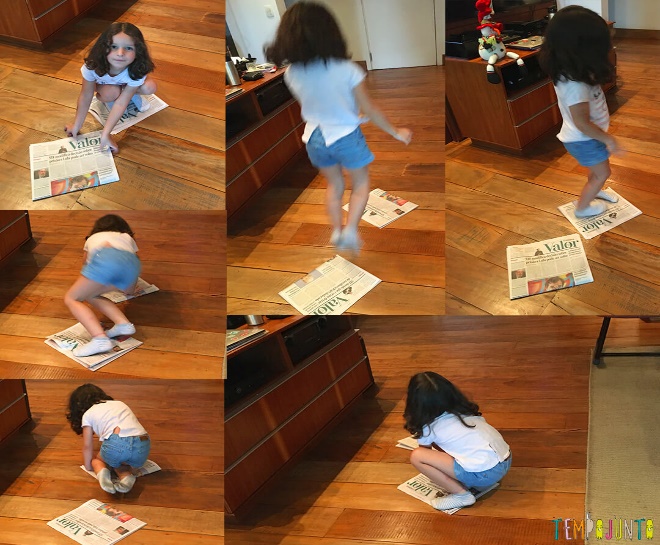 